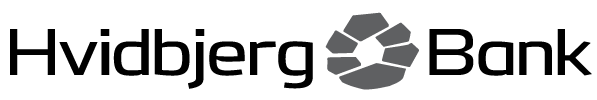 Indberetning af ledende medarbejderes og disses nærtståendes transaktioner med aktier i Hvidbjerg Bank A/S					                   19. august 2020Med henvisning til selskabsmeddelelse d. 18. august 2020, hvor et bestyrelsesmedlem ved en fejl havde købt 7.100 aktier i stedet for de ønskede 223 aktier, er de overskydende 6.877 aktier nu solgt igen, hvorfor der udsendes denne selskabsmeddelelse. For yderligere detaljer henvises til det vedhæftede skemaer, hvori transaktioner udført af personer med ledelsesansvar og personer med nær tilknytning til disse skal indberettes og offentliggøres.Kontaktperson for denne meddelelse er bankdirektør Jens Odgaard på tlf. 969552201Nærmere oplysninger om personen med ledelsesansvar/personen med nær tilknytning til denneNærmere oplysninger om personen med ledelsesansvar/personen med nær tilknytning til denneNærmere oplysninger om personen med ledelsesansvar/personen med nær tilknytning til dennea)Navn på bestyrelsesmedlem/direktør/person med nær tilknytningMichael C. TykgaardMichael C. Tykgaard2Årsag til indberetningenÅrsag til indberetningenÅrsag til indberetningena)Stilling/titelMedlem af bestyrelsenMedlem af bestyrelsenb)Første indberetning/ændringÆndringÆndring3Nærmere oplysninger om udstederenNærmere oplysninger om udstederenNærmere oplysninger om udstederena)NavnHvidbjerg Bank A/SHvidbjerg Bank A/Sb)LEI-kode549300XYJTDGWLM77720549300XYJTDGWLM777204Nærmere oplysninger om transaktionen/transaktionerneNærmere oplysninger om transaktionen/transaktionerneNærmere oplysninger om transaktionen/transaktionernea)Beskrivelse af det finansielle instrument, instrumenttypen,identifikationskodeAktieDK0060135978AktieDK0060135978b)Transaktionens artSalg af aktierSalg af aktierc)Pris(er) og mængde(r)PrisMængdec)Pris(er) og mængde(r)59,26.877d)Aggregerede oplysningerAggregeret mængdePris6.877407.118,406.877407.118,40e)Dato for transaktionen18-08-202018-08-2020f)Sted for transaktionenNasdaq CopenhagenNasdaq Copenhagen